ATTIVITA’ DA ESEGUIRE VD VEDAL 6/04/2020 AL 14/04/2020 “ASPETTANDO PASQUA”          Scegliere una tra le quattro poesie inviate e impararla a memoria:          1) È PASQUA LO STESSO di Germana Bruno           2) VOLA COLOMBA di Germana Bruno           3)UN SENSO DI PACE di Germana Bruno
           4) UN SENSO DI PACE di Germana Bruno
           Realizzazione di un biglietto augurale.Realizzazione di un “PULCINO PORTA OVETTI”Realizzazione “PIXEL ART”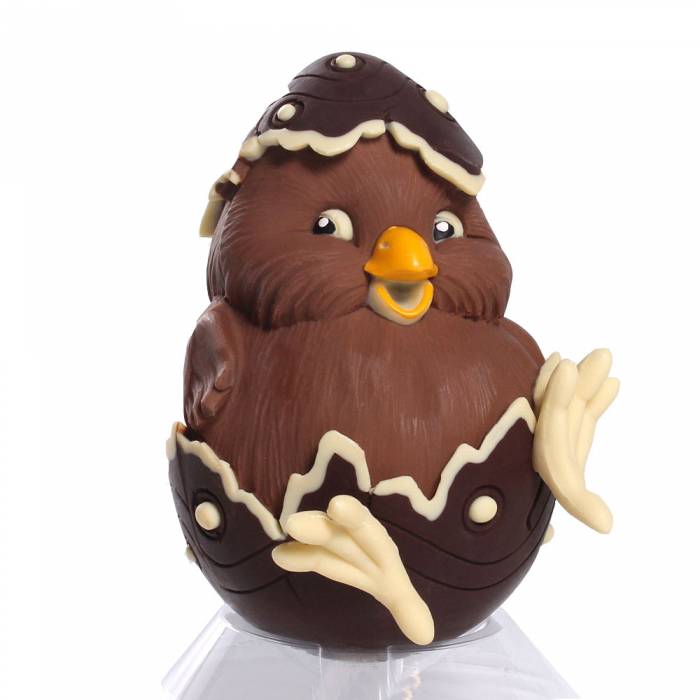 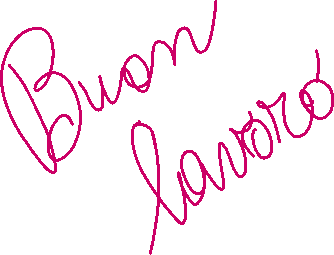 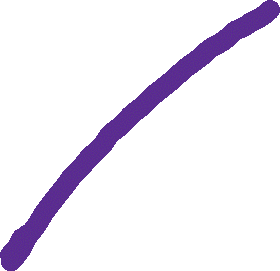 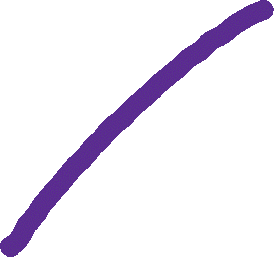 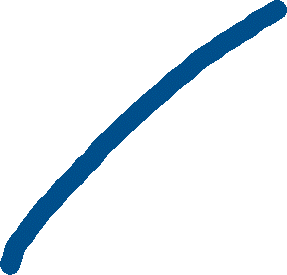 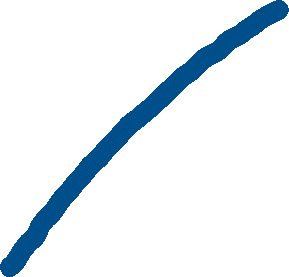 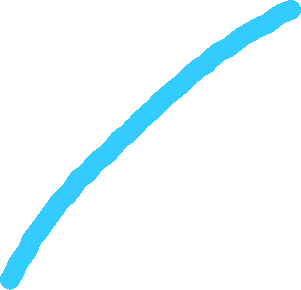 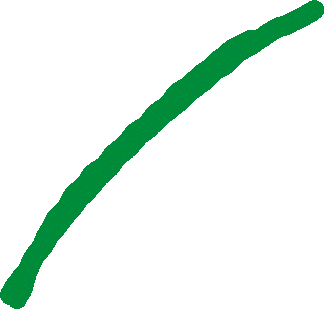 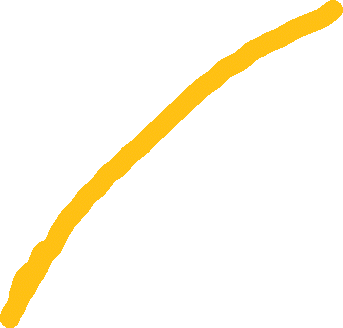 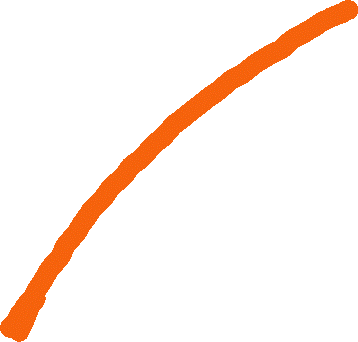 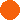 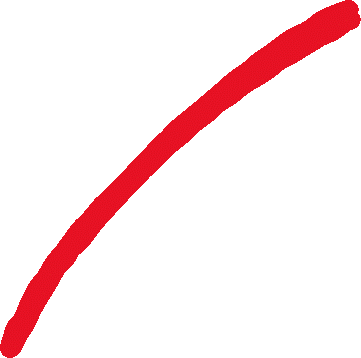 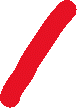 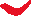 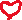 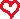 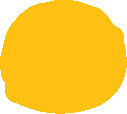 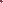 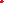 